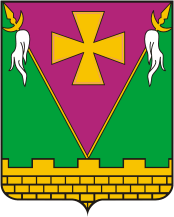 АДМИНИСТРАЦИЯ ЮЖНО-КУБАНСКОГО                                 СЕЛЬСКОГО ПОСЕЛЕНИЯ ДИНСКОГО РАЙОНАПОСТАНОВЛЕНИЕот 08.07.2020                                                                                       № 134поселок ЮжныйО присвоении наименования улице, расположенной в границах земельного участка с кадастровым номером 23:07:0000000:2500 в поселке Южный Динского района Краснодарского краяВ соответствии с Уставом Южно-Кубанского сельского поселения Динского района, решением Совета Южно-Кубанского сельского поселения от 30.09.2011 № 38 «Об утверждении Положения о порядке присвоения наименований (переименований) улицам, площадям, иным составным частям населенного пункта, установления нумерации домов, установки указателей с наименованиями улиц и номеров домов, присвоения адресов объектам недвижимости на территории Южно-Кубанского сельского поселения Динского района», для приведения в соответствие с Генеральным планом Южно-Кубанского сельского поселения Динского района Краснодарского края, утвержденным решением Совета Южно-Кубанского сельского поселения от 05.10.2012 г. № 48, (в редакции решений Совета Южно-Кубанского сельского поселения от 25.03.2014 №10, от 12.09.2014 № 37, от 10.09.2015 № 57-17/3), согласно заключения комиссии по присвоению наименований (переименований) улиц и иным составным частям поселка Южный от 08.07.2020, п о с т а н о в л я ю:1. Присвоить следующее наименование улице, расположенной в границах земельного участка с кадастровым номером 23:07:0000000:2500 в поселке Южный Динского района Краснодарского края:- Российская Федерация, Краснодарский край, Динской муниципальный район, сельское поселение Южно-Кубанское, Южный поселок, Фермерский проезд.2. Утвердить схему расположения улицы, в соответствии Генеральным планом Южно-Кубанского сельского поселения Динского района Краснодарского края, утвержденным решением Совета Южно-Кубанского сельского поселения от 05.10.2012 г. № 48 (прилагается).3. Общему отделу администрации Южно-Кубанского сельского поселения (Лебедь) опубликовать в периодическом печатном издании – муниципальная газета Южно-Кубанского сельского поселения Динского района Краснодарского   края   «Южный.   Официальный   вестник»   и   разместить    на официальном сайте администрации Южно-Кубанского сельского поселения настоящее постановление.	4. Постановление вступает в силу со дня его опубликования.Исполняющий обязанности главыадминистрации Южно-Кубанского сельского поселения                                                                                А.И. ЛебедьЛИСТ СОГЛАСОВАНИЯпроекта постановления администрации Южно-Кубанского сельскогопоселения Динского района от________________ № _______«О присвоении наименований улице, расположенной в границах земельного участка с кадастровым номером 23:07:0000000:2500 в поселке Южный Динского района Краснодарского края»Проект внесен:Отделом жилищно-коммунального хозяйства администрации Южно-Кубанскогосельского поселения Динского районаНачальник отдела                                                                                   И.Е. КабашныйСоставитель проекта:Специалист 2 категории отдела жилищно-коммунального хозяйства                                                                                              Н.А. Меликова Проект согласован:Специалист 2 категории общего отдела                                                                                      Е.Н. ПухачевНачальник общего отдела администрации Южно-Кубанскогосельского поселения Динского района                                             А.И. ЛебедьСХЕМА РАСПОЛОЖЕНИЯ УЛИЦЫ 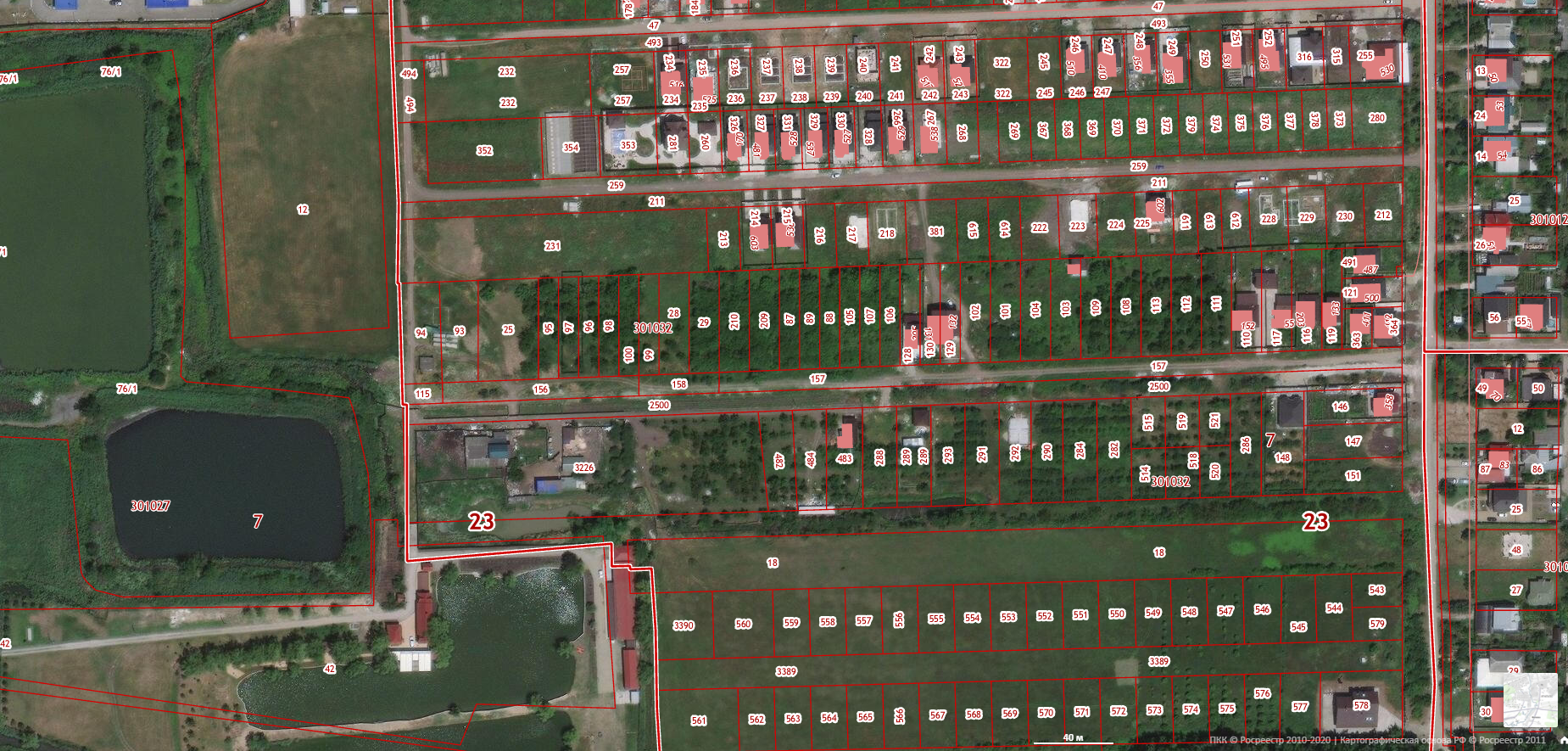 Приложениек постановлению администрацииЮжно-Кубанского сельского поселения Динского районаот_______________№ _________